             Colegio  Américo Vespucio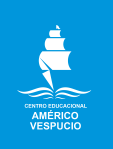              Segundo Básico / Matemática             IALA / 2020MatemáticaSegundo BásicoValor posicional   Actividad 1 : Completa los cuadros ubicando los números en el valor posicional que corresponda.Actividad 2: Completa los cuadros escribiendo el número que se forma de acuerdo al valor de posicion en el que se encuentra.  Actividad 3: Lee el número que se indica y completa los cuadros ubicando el valor de posición que corresponda. Colorea  el dibujo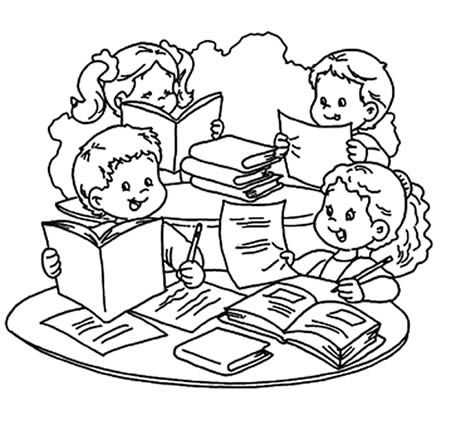 NombreCursoFecha2° Básico_____/____/ 2020OA 7 Identificar las unidades y decenas en números del 0 al 100, representando las cantidades de acuerdo a su valor posicional, con material concreto, pictórico y simbólico. DU562358786834DU892403793447DUQuince Cuarenta y tresNoventa y nueveCuarenta y cuatroTreinta y cincoNoventa y ocho 